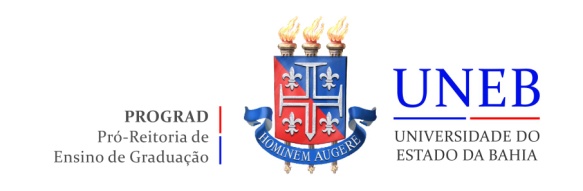 UNIVERSIDADE DO ESTADO DA BAHIAPROGRAMA DE APOIO AOS LABORATÓRIOS ACADÊMICOS – PROLABFORMULÁRIO DE INSCRIÇÃO REFERENTE AO EDITAL Nº 053/2022 PROLABDADOS DO PROPONENTECOORDENADOR DO PROJETO PROLAB: DADOS DO PROJETORESUMO DO PROJETO OBJETIVO GERALJUSTIFICATIVAPÚBLICO BENEFICIADOPARCERIAS INTERDEPARTAMENTAIS (OPCIONAL)PROPOSTA MULTIUSO (OPCIONAL)IMPACTO SOCIALRESULTADOS ESPERADOSDESCRIÇÃO DO ESPAÇO DO LABORATÓRIO*CRONOGRAMA DE EXECUÇÃO DO RECURSO FINANCEIRO DESTE PROJETO (prazo limite de execução 12 (doze) meses, a partir da assinatura do Termo de Outorga).ORÇAMENTO DESTE PROJETOCota escolhida: (    ) 1 – até 10 mil  (    )2 – até 25 mil    (    )3 – até 50 mil;Distribuição do recurso:  (        ) 100% investimento       (        ) 75% investimento e 25% manutençãoIndicação das especificações dos equipamentos a serem adquiridos, apresentando, pelo menos, um orçamento*.Característica dos serviços de manutenção a serem contratados se corretiva ou preventiva, se for o caso;Informação, para cada equipamento que necessita de reparo ou manutenção, do seu valor de mercado, ano de fabricação, número do tombo patrimonial, descrição dos serviços e um orçamento, como referência;PROJETO(S) DE ENSINO VIGENTE(S) OU PROPOSTO(S) AO LABORATÓRIO CADASTRADOS NO SIP* (autoria do coordenador e/ou de membro da equipe de trabalho).PROJETOS(S) DE PESQUISA VIGENTE(S) OU PROPOSTO(S) AO LABORATÓRIO CADASTRADOS NO SIP*(autoria do coordenador e/ou de membro da equipe de trabalho).PROJETO(S) DE EXTENSÃO VIGENTE(S) OU PROPOSTO(S) AO LABORATÓRIO CADASTRADOS NO SIP*(autoria do coordenador e/ou de membro da equipe de trabalho).INFORMAÇÕES COMPLEMENTARES (OPCIONAL)b. LOTAÇÃO: DEPARTAMENTOc. MATRÍCULA:d. CPF:a. LABORATÓRIOb. MEMBROS DA EQUIPE DE  TRABALHO (Nome completo e matrícula):c. TÍTULO DO PROJETO